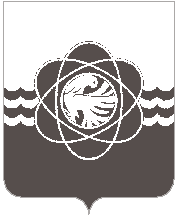 Р А С П О Р Я Ж Е Н И Еот 31.12.2019 № 136О внесении изменений в распоряжение Администрации муниципального образования «город Десногорск» Смоленской области от 14.12.2018 № 176 «Об утверждении планов внутреннего финансового контроля и внутреннего финансового аудита на 2019 год»Во исполнение требований пункта 5 статьи 160.2-1 Бюджетного кодекса Российской Федерации и Порядка осуществления главными распорядителями (распорядителями) средств бюджета муниципального образования «город Десногорск» Смоленской области, главными администраторами (администраторами) доходов бюджета муниципального образования «город Десногорск» Смоленской области, главными администраторами (администраторами) источниками финансирования дефицита бюджета муниципального образования «город Десногорск» Смоленской области внутреннего финансового контроля и внутреннего финансового аудита, утвержденного постановлением Администрации муниципального образования «город Десногорск» Смоленской области от 10.10.2016 № 10781. Внести в распоряжение Администрации муниципального образования «город Десногорск» Смоленской области от 14.12.2018 № 176 «Об утверждении планов внутреннего финансового контроля и внутреннего финансового аудита на 2019 год» следующее изменение:1.1. Приложение № 2 «План внутреннего финансового аудита Администрации муниципального образования «город Десногорск» Смоленской области на 2019 год» - исключить.2. Отделу информационных технологий и связи с общественностью (Н.В. Барханоева) разместить настоящее распоряжение на официальном сайте Администрации муниципального образования «город Десногорск» Смоленской области в сети «Интернет».3. Контроль исполнения настоящего распоряжения оставляю за собой.И.о. Главы муниципального образования «город Десногорск» Смоленской области		                             А.А. Новиков